						Date: _________________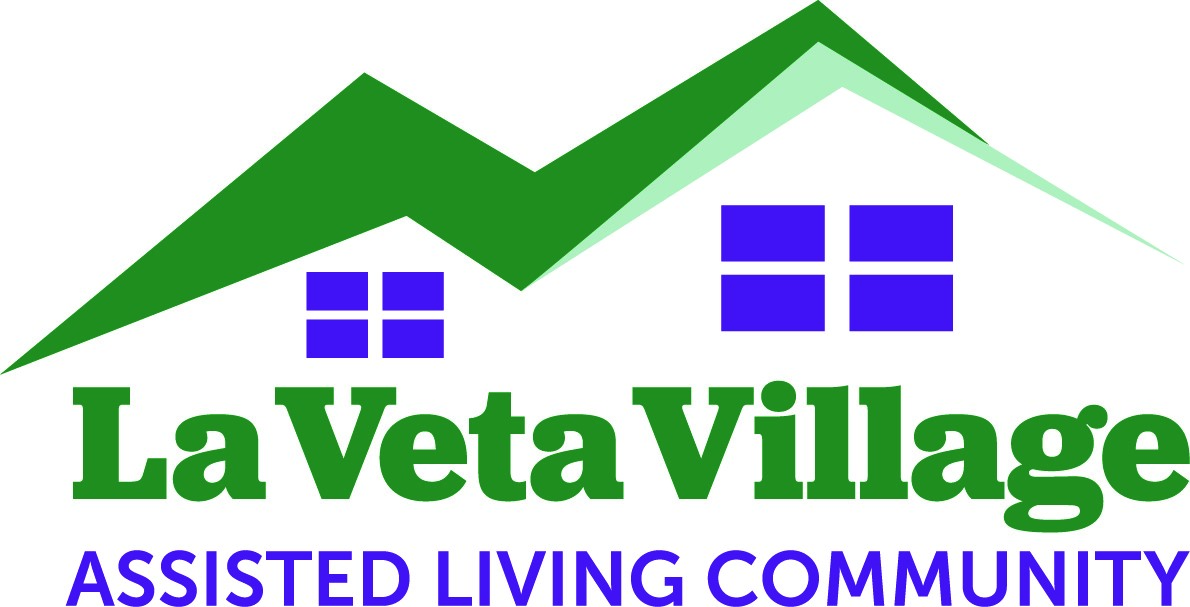 APPLICATION FOR RESIDENCY(ALL INFORMATION WILL REMAIN CONFIDENTIAL AND DOES NOT OBLIGATE ME TO MOVE TO LA VETA VILLAGE)I am interested in living at La Veta Village (LVVI) in the future. My family and I agree that I will benefit from the supportive services and meals the Village offers. I anticipate being independently mobile, or in need of minimal assistance. LVVI offers me the ability to remain close to family and long-time friends. I understand LVVI will strive to accommodate residents of all income levels. Who is completing this form: ____Self  ______Family Member (name: ____________________________)Prospective Resident:________________________________________________________________________________			Name				Address			City/State/Zip			______________________________________________________________________________			Phone #				Age				Gender	Present Living Situation: ___Live Independently		___Live with Spouse/Friend	___Live with Grown Children			 ___Other, Please Explain ________________________________________________________Self-Administer Own Medications: ___Yes	___NoDo you need assistance with some things now? ___Grocery Shopping/Cooking	___Meds  ___Bathing/Dressing___Paying bills   ___Housecleaning   ___Yard Work   ___Other ______________________________________________Please Place Me on the Waiting List:  ___   How soon do you anticipate needing Assisted Living? _______(mos/yrs)What interests and/or skills would you bring to the resident community? _______________________________________What are your favorite activities? ______________________________________________________________________What services would you like available?_________________________________________________________________What other information do you feel is important to share with us? (Please use back if necessary)_____________________ __________________________________________________________________________________________________How can we keep you informed?  ___U.S. Mail  ___ email: ________________________________________________Would you like to be notified of project updates? ___Yes ___No	    		Monthly Programs? ___Yes ___NoContact Information:_________________________________________________________________________			Name				Phone #				Relationship		